Цели:расширение знаний и представлений о государственной символике и преемственности в ней;популяризация государственных символов ДНР;осознание роли и значения государственных символов ДНР;развитие познавательных способностей;формирование гражданской позиции, национально-нравственных устоев учащихся;воспитание уважения к символам государства.Наглядные пособия: политическая карта ДНР, Конституция ДНР.Ход классного часа В 2021 году исполняется 7 лет нашей республике. Происходящие изменения в современном мире, усложнение и ускорение общественных процессов, унификация всех сфер жизни общества, которая приводит, с одной стороны, к стиранию различий между культурами, потере этнической самобытности, а с другой – нарастающему стремлению сохранить уникальность каждого народа, не допустить размывания традиций, выдвигают требования ко всем сферам общественного развития, и в первую очередь к отечественной системе образования. Приоритетной становится задача формирования и закрепления у молодого поколения гражданских ценностей, патриотизма, проявляющегося в чувстве любви к своей стране, ответственности за ее судьбу. Целью проведения урока является ознакомление с историческими истоками российской государственности, рассмотрение вопросов консолидации общества на почве демократизации, гражданственности, патриотизма, как основ современного российского государства, сохранения исторического и культурного наследия, формирование чувства причастности к становлению и дальнейшему развитию государственности в ДНР. Символы государственности: герб, флаг, гимнЧто такое герб?Герб – это изобразительный опознавательный знак, составленный по определенным правилам (правилам геральдики).Герб представляет собой определенное изображение (комбинацию цветов и фигур), составленное и употребляемое согласно правилам геральдики, неизменно присущее своему владельцу (человеку, роду, корпорации, городу, территории, государству) и выполняющее функцию идентификации (определения, опознания) этого владельца с помощью визуальных средств (то есть средств, которые человек воспринимает с помощью зрения – цветов и фигур).Зачем нужен герб?Герб выполняет ту же функцию, что и название: определяет того, кому принадлежит. В основе своей герб и название есть одно и то же – только название определяет владельца речевыми средствами (то есть средствами, которые человек воспринимает с помощью слуха – звуками и составленными из них словами), а герб – средствами визуальными.Что такое государственный герб?Государственный герб – это название государства, сообщаемое в форме, доступной визуальному восприятию: посредством цветов и фигур. Государственный герб является изобразительным различительным знаком, позволяющим определить владеющее им государство и отличить его от других.ДОНЕЦКАЯ НАРОДНАЯ РЕСПУБЛИКА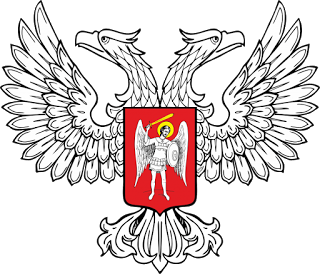 Герб Донецкой Народной Республики представляет собой серебряного двуглавого орла, поднявшего вверх распущенные крылья. На груди орла — в червлёном щите Святой Архистратиг Михаил в серебряном одеянии и вооружении и чёрной приволоке (мантии), с лазоревым мечом и серебряным с золотыми краями щитом с золотым крестом ГОСУДАРСТВЕННЫЙ ФЛАГ РФЧто такое флаг?Флаг - это материальный опознавательный знак. Флаг представляет собой полотнище (кусок ткани или иного материала, способного развеваться по ветру) определенной формы, имеющее определенный цвет (или составленное из нескольких частей определенного цвета), иногда – с помещенным на нем изображением определенных фигур, выполняющий функцию идентификации (опознания, определения) своего владельца.Чем флаг отличается от других опознавательных знаков?Флаги отличаются тем, что они предназначены для использования на открытых пространствах и должны распознаваться с большого расстояния.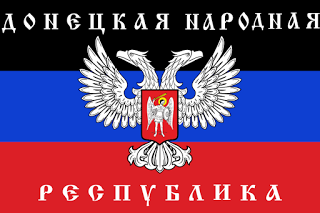 Чёрный цвет символизирует землю Малороссии и уголь Донбасса Синий цвет символизирует дух народа и воды Азовского моря Красный цвет символизирует кровь, пролитую за свободу народа Что такое гимн?Гимн – это музыкальный опознавательный знак. Гимн представляет собой определенную музыкальную тему (мелодию, музыкальное произведение, песню) неразрывно связанную с определенным субъектом (человеком, семьей, корпорацией, объединением, территорией, государством, событием и т.д.) и выполняющая функцию идентификации (опознания, определения) данного субъекта музыкальными средствами.Что такое государственный гимн?Государственные гимны являются одной из составных частей комплекса опознавательных знаков определенной страны. Этот комплекс включает:- название (знак, сообщаемый средствами речи – словами);- герб и флаг (знаки, сообщаемые визуальными средствами – цветами и фигурами);- гимн (знак, сообщаемый музыкальными средствами – мелодией).В основе своей, название, герб, гимн и флаг являются одним и тем же – средствами обозначения государства.Зачем нужен гимн?В комплексе опознавательных знаков, используемых государствами (название, герб, флаг, гимн) гимн занимает особое место, так как является самым общедоступным и самым общепонятным знаком. Герб и флаг не всегда оказываются под рукой, названия стран звучат по-разному в разных языках, гимн же всегда вместе с человеком, который помнит его мелодию, и если возникает необходимость продемонстрировать свою государственную принадлежность, может выполнить это, исполнив свой гимн.Гимн ДонбассаВеликий Донбасс: честь и гордость народа,Богатые недра, леса и поля,Наш край трудовой, наша жизнь и свобода, -Навеки хранимая богом земля!Славься республика, наша народная,Славься любимый шахтёрский Донбасс!Славься Держава, духом свободная,Дружбой народов, связавшая нас!Врагу не сломить нашу крепкую волю,Мы духом и сердцем во веки сильны,Единству и братству славянских народов,Мы будем всегда беззаветно верны!Славься республика, наша народная,Славься любимый шахтёрский Донбасс!Славься Держава, духом свободная,Дружбой народов, связавшая нас!Донецкая Русь сквозь года величала,Победное знамя своё пронесёт,Святая народная наша ДержаваС надеждой и верой для мира цветёт!Славься республика, наша народная,Славься любимый шахтёрский Донбасс!Славься Держава, духом свободная,Дружбой народов, связавшая нас!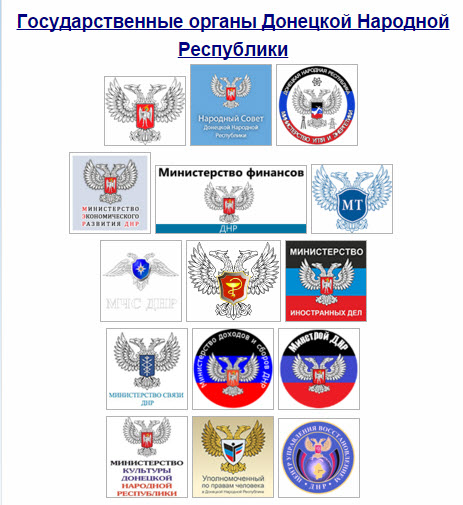 Символы государства — это и история нашей страны, и ее сегодняшний день. Они выражают особенности исторического пути страны, ее отличительные черты в ряду других стран. Ко всем существовавшим и существующим ныне символам государства надо относиться с уважением, чтить их как памятники прошлого и достояние современности. Посягательства на государственный герб и флаг во всех странах мира воспринимают как знак неуважения и враждебности к стране, ее народу.Классный час «Государственные символы ДНР, государственное устройство Республики»Группа 3ТМ14.10.21